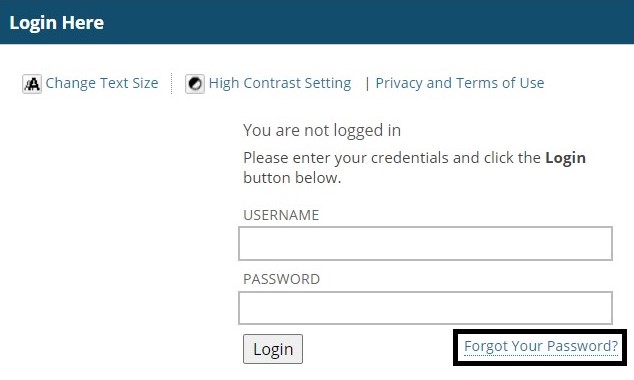 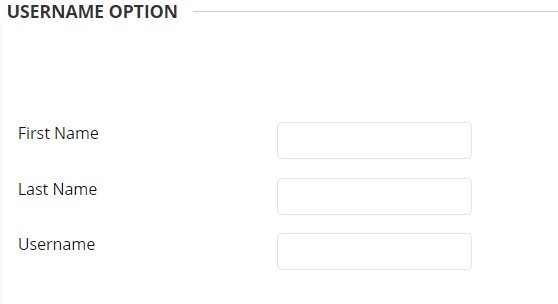 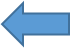 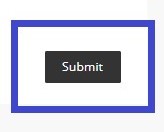 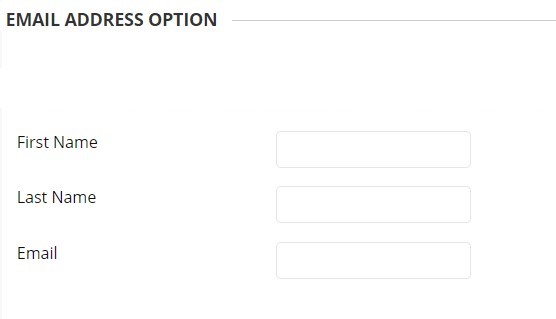 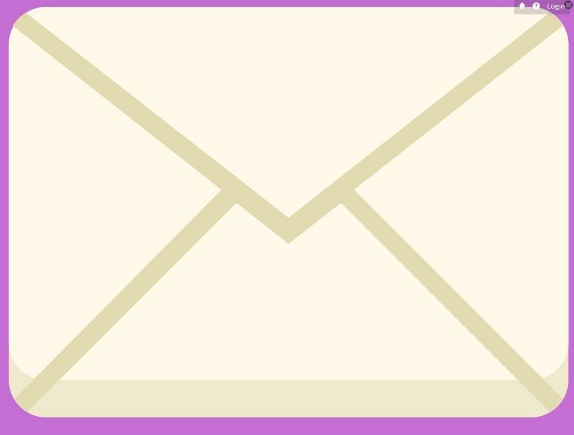 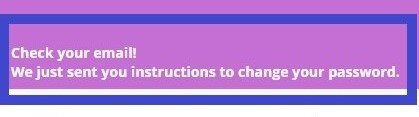 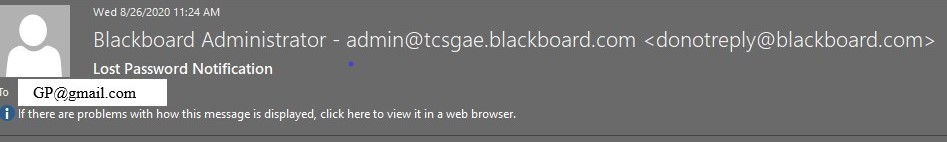 Forgot Password? This message is a response to the Forgotten Password utility on your blackboard system. If you did not use this tool to generate this message, you should contact your System Administrator immediately: admin@tcsgae.blackboard.com. To set a new password for your account, click on the URL below or past into your browser exactly as it appears. https://adultedgo.blackboard.com/webapps/blackboard/password?action=change&user=8751&passoce80FC859C When you go to this this location, you can set your new password. Forgot Password? This message is a response to the Forgotten Password utility on your blackboard system. If you did not use this tool to generate this message, you should contact your System Administrator immediately: admin@tcsgae.blackboard.com. To set a new password for your account, click on the URL below or past into your browser exactly as it appears. https://adultedgo.blackboard.com/webapps/blackboard/password?action=change&user=8751&passoce80FC859C When you go to this this location, you can set your new password. 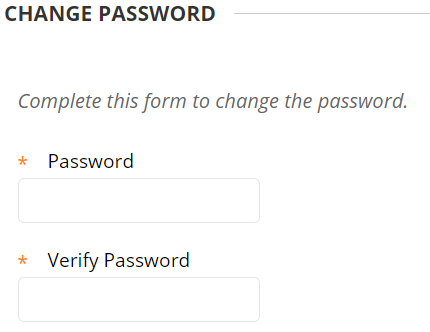 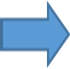 